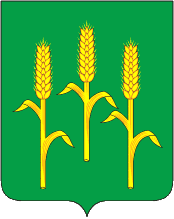 РАЙОННОЕ  СОБРАНИЕмуниципального района «Мещовский район»Калужской областиПОСТАНОВЛЕНИЕ12 декабря 2019 года                                                                                           № 202 О внесении изменений в Регламент работы  Районного Собрания  МО «Мещовский район», утверждённого постановлением  от 18.08.2005г.№21 «О  Регламенте  работы Районного Собрания МО «Мещовский район»Рассмотрев предложения депутатов о внесении изменений в ст.12 Регламента  работы Районного Собрания, руководствуясь ст.ст.7,27 Устава муниципального района «Мещовский район», Районное Собрание РЕШИЛО:	1.Внести изменения в статью 12 «Проведение заседаний Собрания», изложив её в новой редакции:	«1.Очередные сессии созываются председателем Районного Собрания не реже одного раза в два месяца,   как правило,  в третий четверг месяца в здании администрации муниципального образования МР  «Мещовский район».  	«2. Председатель обязан известить депутатов о дате заседания и повестки дня, депутаты обязаны получить рабочие документы не позднее, чем за 4 суток до начала заседания. Внеочередные заседания созываются  председателем Районного Собрания по собственной инициативе, по инициативе Главы администрации  муниципального района  и по инициативе не менее 1/3 депутатов Районного Собрания.» 	Другие вопросы организации деятельности и порядка работы Районного Собрания определяются Регламентом, принимаемым этим органом.2. Настоящее постановление  вступает в силу с момента его   опубликования в районной газете «Восход»  и подлежит размещению на официальном сайте администрации МР «Мещовский район».Глава муниципального района«Мещовский район»                                                                            А.А.Шилов